        К А Р А Р                                                                                      ПОСТАНОВЛЕНИЕ  «24» января 2024 г.					                                                № 5О проведении профилактической операции «Жилище-2024» на территории сельского поселения Скворчихинский сельсовет муниципального района Ишимбайский район РБ      В соответствии с постановлением администрации муниципального района Ишимбайский район Республики Башкортостан от 24.01.2024 г. № 92-П                          «О проведении профилактической операции «Жилище-2023» и в целях проведения комплекса превентивных мер по предупреждению пожаров, минимизации материальных и социальных потерь, повышения уровня противопожарной защиты объектов жилого сектора на территории сельского поселения Скворчихинский сельсовет муниципального района Ишимбайский район Республики Башкортостан, п о с т а н о в л я ю:1. Провести на территории сельского поселения Скворчихинский сельсовет муниципального района Ишимбайский район Республики Башкортостан профилактическую операцию «Жилище-2024» в период с 22.01.2024 года по 22.01.2025 года.2. Утвердить план организационно-профилактических мероприятий по проведению операции «Жилище-2024» (прилагается).3. Утвердить состав профилактической группы сельского поселения Скворчихинский сельсовет муниципального района Ишимбайский район Республики Башкортостан (список прилагается).4. Организовать проведение подворного обхода граждан жилых домов свручением предложений по устранению нарушений правил пожарной безопасности, установление автономных пожарных извещателей.  В течение года в полном объёме охватить профилактическими обследованиями неблагополучные и многодетные семьи, социально-незащищённые семьи, лиц, состоящих на профилактическом учёте, злоупотребляющих спиртными напитками.5. Васильевой Е.Н. взять на контроль мероприятия по обновлению списков многодетных семей, неблагополучных граждан, одиноких престарельих граждан и лиц с ограниченными возможностями, а также перечень жилых домов с низкой пожарной устойчивостью, ветхих и заброшенных строений и объектов, расположенных на подведомственных территориях.6. Отчеты о проводимой профилактической работе по установленной форме предоставлять еженедельно по вторникам в электронном виде через службу МКУ ЕДДС на электронный адрес:ishim-pch42-dds@mail.ru 7. Контроль за исполнением данного постановления оставляю за собой.            Глава сельского поселения 					С.А. Герасименко      УТВЕРЖДАЮ								Глава сельского поселения 								Скворчихинский сельсовет								МР Ишимбайский район РБ								___________ С.А. Герасименко								«24 »   января    2024 г.	ПЛАНорганизационно-профилактических мероприятий по проведению операции «Жилище-2024» по СП Скворчихинский сельсовет муниципального района Ишимбайский район Республики Башкортостан      УТВЕРЖДАЮ								Глава сельского поселения 								Скворчихинский сельсовет								МР Ишимбайский район РБ								___________ С.А. Герасименко								«24 »   января    2024 г.	СОСТАВпрофилактической группы сельского поселения Скворчихинский сельсовет муниципального района Ишимбайский район Республики БашкортостанБашҡортостанРеспубликаһыИшембай районы муниципаль районы Скворчихаауыл советы ауылбиләмәһехакимиәте   Мәктәп урамы, 8, Скворчиха  ауылы, Ишембай районы, Башкортостан Республикаһы, 453226Тел. Факс: 8(34794) 2-88-74, e-mail: skvorhiha@ishimrb.ru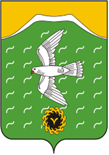 Администрация  сельского поселения Скворчихинский сельсовет   муниципального района  Ишимбайский район   Республики БашкортостанШкольная ул., д.8, с.Скворчиха, Ишимбайский район,Республика Башкортостан, 453226Тел. Факс: 8(34794) 2-88-74, e-mail:skvorhiha@ishimrb.ru№Наименование мероприятийОтветственные исполнителиСрок исполнения1Обновить списки многодетных семей, неблагополучных граждан, одиноких престарелых граждан и лиц с ограниченными возможностямиАдминистрация СПдо 31.01.2024 г.2Организовать проведение подворного обхода граждан жилых домов с вручением предложений по устранению нарушений правил пожарной безопасностиАдминистрация СП, ДПК, женсоветс 22.01.2024 г. по 22.01.2025 г.3Провести целевые рейды по проверке противопожарного состояния мест проживания взятых на учет малоимущих одиноких пенсионеров и инвалидов, многодетных семей, а также лиц, склонных к злоупотреблению алкоголем.Администрация СП, ДПК, женсоветФевраль-март4Организовать и провести мероприятия по выявлению не эксплуатируемых строений и других мест возможного проживания лиц без определенного места жительства, а также сносу объектов снятых с учета.Администрация СППостоянно 5Провести сходы граждан с обсуждением вопросов по разъяснению мер пожарной безопасностиАдминистрация СПАпрель- май6Организовать распространение среди населения агитационных и пропагандистских материалов на противопожарную тематикуАдминистрация СПс 22.01.2024 г. по 22.01.2025 г.7Произвести опашку населенных пунктов, потенциально подверженных опасности лесных пожаров  в пожароопасный периодАдминистрация СПМай, июнь№ п/пФ.И.О.АДРЕСМЕСТО РАБОТЫТЕЛЕФОНГерасименко Салима Алтынтимировнад.Алакаево, ул.Школьная, д.25АСП Скворчихинский сельсовет, глава сельского поселения89876235844Васильева Елена Николаевнас.Скворчиха, ул.Верхняя,д.50АСП Скворчихинский сельсовет, специалист 1 категории89191463779ШариповаНазиляРимовнаг.Ишимбай, ул.Чкаова,24-42АСП Скворчихинский сельсовет, управляющий делами89174983941Букин Валерий Александровичс.Скворчиха, ул.Центральня,11АСП Скворчихинский сельсовет, водитель89875845934Сафронова Татьяна Федоровна.Скворчиха, ул.Заречная,5АСП Скворчихинский сельсовет, уборщик служебных помещений89177477386МурзагуловРафаильХаварисовичд.Алакаево, ул.Школьная, д.35ОАО «Газоразпределение Уфа», слесарь по газу, депутат Совета СП(по согласованию)89177415715МирасовИрекИшмухаметовичс.Кинзекеево, ул.Первомайская, д.19ОАО «Газоразпределение Уфа», слесарь по газу, (по согласованию)89638948140Ускова Елена Николаевнас.Скворчиха, ул.Центральная,д.35-1ПАО «Россгострах», страховой агент89170494223, 83479474126Исламов Вячеслав Фанисовичс.Скворчиха, ул.Нижняя, д.21Депутат от изб.округа № 689279658746Глазова Лилия Асхатовнас.Скворчиха, ул.Садоваяд.3Депутат от изб.округа №  , КФХ Привалов А.З. зав.склада89273560034КинзябаевИльдусИльясовичс.Кинзекеево, ул.Первомайская, д.1Скворчихинская ДПК, водитель-пожарный(по согласованию)89174038882ГайсинФанильНурисламовичс.Скворчиха, ул.Верхняя, д.31Скворчихинская ДПК, водитель-пожарный(по согласованию)89279308871Губайдуллин Радик Гиниятовичс.Кинзекеево, ул.Молодежная,2/2Скворчихинская ДПК, водитель-пожарный(по согласованию)89174941310Сафронов Владимир Якволевичс.Скворчиха, кл.Заречная,5Скворчихинская ДПК, водитель-пожарный(по согласованию)89871336723Евченко Ольга Владимировнас.Скворчиха, ул.Верхняя,д.25Скворчихинский СК. Заведующая, член Женсовета(по согласованию)89173719184Кильмухаметова РашидаРашитовнас.Скворчиха, ул.Центральная, д.48Скворчихинский ФАП, заведующий, депутат от изб.округа № 473-1-0289870226086Бардовская ГузалияФаритовнас.Скворчиха, ул.Центральная, д.43, кв.1Директор МБОУ СОШ с.Скворчиха   (по согласованию)74-1-5989373175840ЮмагуловаВалимаИшбулдовнас.Кинзекеево, ул.Речная, д.9Кинзекеевский СДК, заведующий,член Женсовета(по согласованию)89625230372Мирасова Венера Анваровнас.Кинзекеево, ул.Первомайская, 9Кинзекеевский СДК, худрук,член Женсовета(по согласованию)89638948141БаталоваРуфинаМиниахметовнас.Кинзекеево.           ул. Первомайская, д.5, кв.1Кинзекеевская сельская библиотека, библиотекарьчлен Женсовета(по согласованию)89191571081Каскинова Рамиля Габидуулловнад.Алакаево, ул.Озерная ,22Алакаевский сельский клуб, заведующийчлен Женсовета(по согласованию)89870254164Суяргулова Лейсан Шамилевнад.Алакаево, ул. Озерная, д.11Кинзекеевский, АлакаевскийФАПы, заведующий, член Женсовета(по согласованию)74-7-0389174155438КинзябаевЗакирТалхиевичс.Кинзекеево,           ул.Молодежная,,25Староста с.Кинзекеево(по согласованию)8927330028589870316173Аглиуллин Ильшат Шамильевичд.Яшельтау, ул.Центральная, д.1аСтароста д.Яшельтау(по согласованию)89174936433СадрисламоваЛюцияРавилевнад.Новониколаевка, ул.Раздольная, д.21Староста д.Новониколаевка(по согласованию)8 (34794)74-1-01Кочетовский Юрий Николаевичх.Торгаска, ул.Лесная, д.32/1Староста х.Торгаска(по согласованию)89191403707Курчатова Ольга Михайловнад.Михайловка, ул.Заречная, д.10Староста д.Михайловка(по согласованию)89191445961Павленко Владимир Александровичс.Скворчиха, ул.Верхняя, д.67депутатс.Скворчихаоператор котельной Скворчихинский СК74-1-4889373699652Баймурзин Ильмир АхтямовичУчастковый уполномоченный полиции89170408471Валиулина Разида Алфаритовнад.Алакаево,ул.Озерная, д.31оператор котельной Алакаевский СК. 89870357997